АДМИНИСТРАЦИИЯ МУНИЦИПАЛЬНОГО ОБРАЗОВАНИЯ«ВЕЛИЖСКИЙ РАЙОН»ПОСТАНОВЛЕНИЕ      от 24.05.2018 №245                   г. Велиж          В соответствии с Градостроительным кодексом Российской Федерации, законом Российской Федерации от 06 октября 2003 года №131-ФЗ «Об общих принципах организации местного самоуправления в Российской Федерации»,  постановление Правительства Российской Федерации от 01.10.2015 N 1050 «Об утверждении требований к программам комплексного развития социальной инфраструктуры поселений, городских округов», Уставом муниципального образования «Велижский район» (новая редакция), Администрация муниципального образования «Велижский район»ПОСТАНОВЛЯЕТ:         1.Утвердить муниципальную программу муниципального образования «Велижский район» «Программа комплексного развития социальной инфраструктуры на территории муниципального образования Печенковское сельское поселение на 2018-2036 годы».         2.Контроль за исполнением настоящего постановления оставляю за собой.        3.Настоящее постановление вступает в силу после подписания и подлежит обнародованию на официальном сайте муниципального образования «Велижский район» http://velizh.admin-smolensk.ru в сети «Интернет».Глава муниципального образования                                                 В.В. Самулеев«Велижский район»Утвержденапостановлением Администрации муниципального образования «Велижский район»от 24.05.2018 №245      муниципальная программамуниципального образования «Велижский район» «Программа комплексного развития социальной инфраструктуры на территории муниципального образования Печенковское сельское поселение на 2018-2036 годы»Печен2018ПАСПОРТ ПРОГРАММЫ«муниципального образования «Велижский район» «Программа комплексного развития социальной инфраструктуры на территории муниципального образования Печенковское сельское поселение на 2018-2036 годы»Раздел 1. Общая характеристика социально-экономической сферы реализации муниципальной программы.Муниципальное образование Печенковское сельское поселение (далее также - Печенковское сельское поселение) находится в восточной	 части Велижского района, было образовано в 2 декабря 2004 года. Административный центр Печенковского сельского поселения Велижского района Смоленской области – деревня Печенки. Юридический адрес: 216286, Смоленская область, Велижский район, д. Печенки. Почтовый адрес: 216286, Смоленская область, Велижский район, п/о Печенки, деревня Печенки.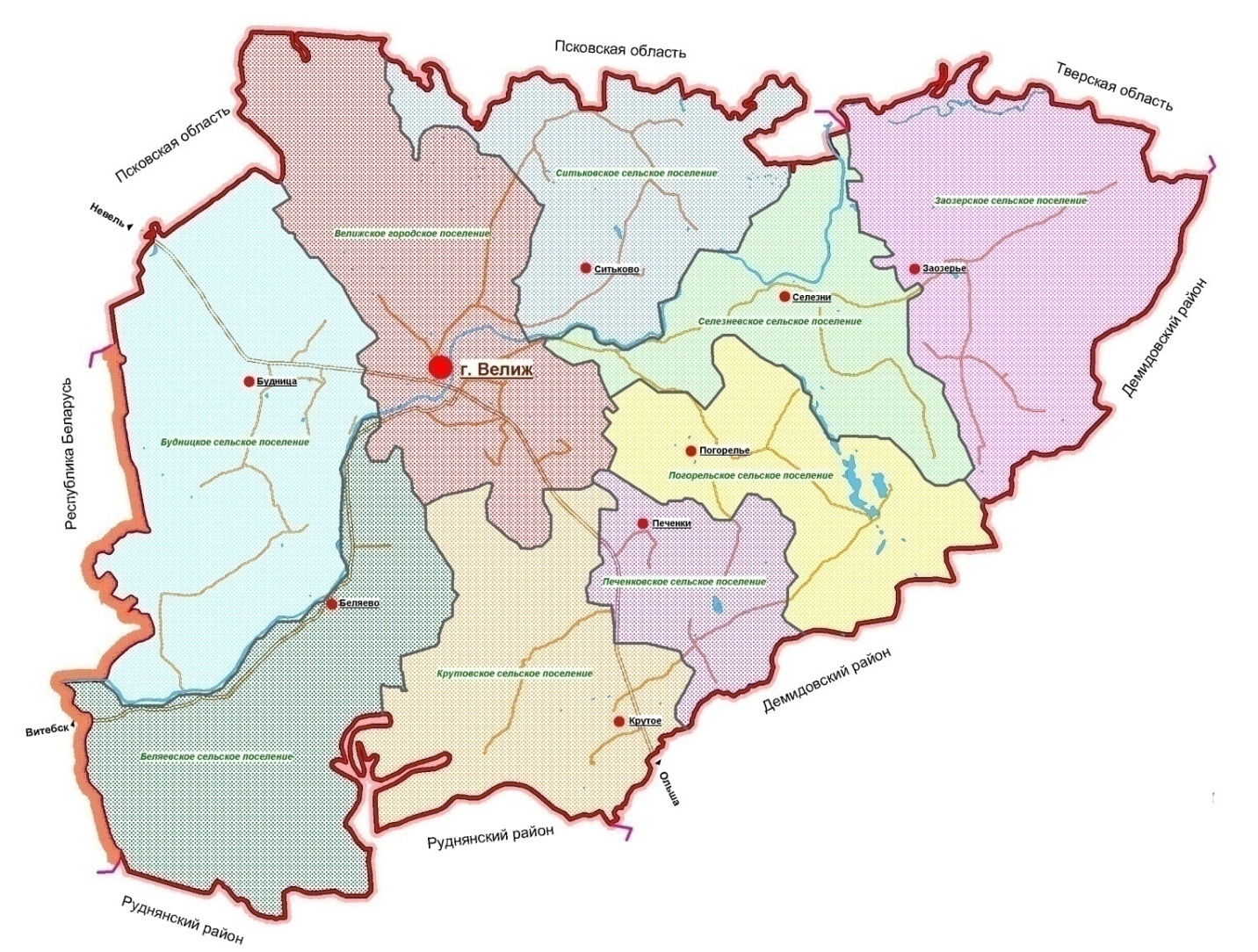 Рис. 1. Расположение Печенковского сельского поселения в системе поселений Велижского районаСельское поселение граничит:на севере и северо-востоке — с Погорельским сельским поселениемна юго-востоке — с Демидовским райономна юге и юго-западе — с Крутовским сельским поселениемна северо-западе — с Велижским городским поселениемКрупные реки: Борожанка.По территории поселения проходит автомобильная дорога Р133 Смоленск — Невель.Административно-территориальное деление           Площадь территории Печенковского сельского поселения  - 53,95 км2. Наибольшую  протяженность территория имеет с севера на юг –12,9 км, наименьшую – с востока на запад  –10,3 км.Население – 364 человек (на 01.01.2016 г.). Плотность населения – 6,8 чел./кв.км. Административным центром является деревня Печенки. На территории Печенковского сельского поселения в настоящее время находятся 12 населённых пунктов. Центр поселения – д. Печенки относится к категории средних сельских населенных пунктов в условиях мелкоселенного расселения сельских поселений. Состав населенных пунктов и численность населения представлены в таблице 1.Таблица 1.Численность населения Печенковского сельского поселения(на 01.01.2016 г.)Центр поселения деревня Печёнки – самый крупный по численности населения (130 жителя, 35,7% от численности населения сельского поселения)  и по территории (площадь деревни – 0,54 км2). Расположена в северо-западной части области в 11 км к юго-востоку от Велижа и в 2 км к востоку от автодороги Р133 Смоленск — Невель.Второй населенный пункт по численности населения – деревня Патики Плосковские (102 человека, площадь – 0,61 км2), расположена в северо-западной части области в 14 км к юго-востоку от Велижа, в 5 км восточнее автодороги Р133 Смоленск — Невель, на берегу реки Ржавка. В 70 км южнее деревни расположена железнодорожная станция Голынки на линии Смоленск — Витебск.Третий населенный пункт по численности населения – деревня Малая Ржава (59 человек, площадь – 0,61 км2), расположена в северо-западной части области в 10 км к юго-востоку от Велижа, в 1,5 км восточнее автодороги Р133 Смоленск — Невель, на берегу реки Чернавка. В 70 км южнее деревни расположена железнодорожная станция Голынки на линии Смоленск — Витебск.Четвертый населенный пункт – деревня Большая Ржава (23 жителя, площадь – 0,48 км2), расположена в северо-западной части области в 10 км к юго-востоку от Велижа, в 1,5 км восточнее автодороги Р133 Смоленск — Невель, на берегу реки Ржавка. В 70 км южнее деревни расположена железнодорожная станция Голынки на линии Смоленск — Витебск.Пятый населенный пункт – деревня Патики Чепельские (16 жителей, площадь – 0,43 км²), расположена в северо-западной части области в 15 км к юго-востоку от Велижа, в 7 км восточнее автодороги Р133 Смоленск — Невель. В 70 км южнее деревни расположена железнодорожная станция Голынки на линии Смоленск — Витебск.Шестой населенный пункт – деревня Плоское (13 жителей, площадь – 0,09 км²), расположена в северо-западной части области в 13 км к юго-востоку от Велижа, в 6 км восточнее автодороги Р133 Смоленск — Невель. В 70 км южнее деревни расположена железнодорожная станция Голынки на линии Смоленск — Витебск.Оставшиеся населенные пункты – либо малой численности (от 1 до 10 человек), либо без постоянного населения.Деревня Большие Коряки (6 человек, площадь – 0,29 км2), расположена в северо-западной части области в 16 км к юго-востоку от Велижа, в 4 км восточнее автодороги Р133 Смоленск — Невель, на берегу реки Борожанка. В 70 км южнее деревни расположена железнодорожная станция Голынки на линии Смоленск — Витебск.Деревня Малые Коряки (5 человек, площадь – 0,39 км2), расположена в северо-западной части области в 14 км к юго-востоку от Велижа, в 4 км восточнее автодороги Р133 Смоленск — Невель. В 70 км южнее деревни расположена железнодорожная станция Голынки на линии Смоленск — Витебск.Деревня Колотовщина (2 человек, площадь – 0,21 км2), расположена в северо-западной части области в 15 км к юго-востоку от Велижа, в 8 км восточнее автодороги Р133 Смоленск — Невель, на берегу реки Шахинка. В 70 км южнее деревни расположена железнодорожная станция Голынки на линии Смоленск — Витебск.На территории сельского поселения 3 населенных пункта – без постоянного населения.Деревня Бохоново (площадь – 0,11 км2), расположена в северо-западной части области в 14 км к юго-востоку от Велижа, в 9 км восточнее автодороги Р133 Смоленск — Невель, на берегу реки Берёзовка. В 70 км южнее деревни расположена железнодорожная станция Голынки на линии Смоленск — Витебск.Деревня Карпеки (площадь – 0,07 км2), расположена в северо-западной части области в 11 км к юго-востоку от Велижа, в 3,5 км восточнее автодороги Р133 Смоленск — Невель, на берегу реки Ржавка. В 70 км южнее деревни расположена железнодорожная станция Голынки на линии Смоленск — Витебск.Деревня Курбатовщина (площадь – 0,02 км2), расположена в северо-западной части области в 10 км к юго-востоку от Велижа, в 0,5 км западнее автодороги Р133 Смоленск — Невель. В 70 км южнее деревни расположена железнодорожная станция Голынки на линии Смоленск — Витебск.1.2. Население и демографическая ситуацияИзменение численности населения Печенковского сельского поселения на протяжении всего периода формирования рыночных отношений характеризовалась уменьшением количества населения, о чем наглядно свидетельствуют данные динамики населения за период 2012-2016 гг. Следует отметить, что темпы снижения численности населения за 2012-2016 гг. составили 5,45%.Убыль населения происходит не только за счет естественных причин, также отмечается отрицательное влияние общих итогов миграции, в частности, маятниковая миграция за пределы поселения на работу.За период с 2012 по 2016 годы население сельского поселения  уменьшилось на 21 человек (5,45%).Рис.1. Динамика численности населения сельского поселения за 2012-2016 гг.В условиях мелкоселенного расселения (при наличии 3 населенных пунктов без постоянного населения и 3 малых  населенных  пунктов с населением менее 10 человек). 35,7% населения Печенковского сельского поселения сосредоточено в самом крупном населенном пункте – д. Печенки (административный центр). Еще 28,0% населения расселено в деревне Патики Плосковские. В остальных населенных пунктах расселяется 36,3% населения.Сложившийся уровень рождаемости не обеспечивает простого воспроизводства населения (замещения поколения родителей их детьми).Коэффициент смертности населения сельского поселения так же, как и в Велижском районе, имеет высокое значение. Рост уровня смертности в последние десятилетия является характерной тенденцией практически всех экономически развитых стран, что обусловлено увеличением продолжительности жизни и старением населения. Тревожной тенденцией является увеличение смертности среди лиц молодого и среднего возраста, в первую очередь среди мужского населения 32,8–33,5%. В целом же в поселении за последние два десятилетия сложилась хроническая естественная убыль населения, что наглядно демонстрируется данными рисунка 2.Рис. 2. Показатели рождаемости и смертности 2011 – 2015 гг.Естественная убыль населения за рассматриваемый период составляет в среднем 12,6%, однако фактическая динамика численности показывает снижение в среднем на 5,45%, что обусловлено механической миграцией населения, притоком населения в сельское поселение.Доля населения в трудоспособном возрасте составляет 64% от общей численности населения. При этом распределение по гендерному признаку (по всем возрастным группам) составляет примерно 47,3% х 52,7%, с незначительным преобладанием женского населения. Состав и структура численности населения Печенковского сельского поселения представлена в таблицах 2, 3.Таблица 2.Состав и структура численности населения Печенковского сельского поселенияТаблица 3.Прогноз численности населения (оптимистичный прогноз)В целом анализ демографической ситуации позволяет сделать вывод о том, что экономически неблагоприятные условия жизни и отсутствие возможностей для большинства сельской молодежи решать свои жилищные и бытовые проблемы вынуждают сельскую молодежь мигрировать в города. Доступность многих бытовых благ в городе и более высокие доходы делают непривлекательным сельский образ жизни и для сельской, и для городской молодежи. Таким образом, можно сделать следующие выводы: 1. На сегодняшний день значительная доля населения приходится на административный центр – д. Печенки и составляет 35,7 % от общей численности сельского поселения. 2. К концу расчетного срока положение, скорее всего, не изменится – д. Печенки будет доминировать. 1.3 Жилищный фонд и сфера обслуживанияЖилищно-коммунальная сфера занимает одно из важнейших мест в социальной инфраструктуре, а жилищные условия являются важной составляющей уровня жизни населения. В этой связи обеспечение потребности населения в жилье должно быть приоритетной целью перспективного развития сельского поселения.В соответствии с данными, представленными администрацией сельского поселения, наличие общей площади жилищного фонда на территории поселения составляет 11,4 тыс.м².  Жилищный фонд Печенковского сельского поселения представлен индивидуальными и многоквартирными жилыми домами.Для характеристики жилищных условий важен их количественный и качественный аспект. Количественная оценка позволяет определить уровень обеспеченности населения жилым фондом, плотности заселения. Средняя обеспеченность жилым фондом – показатель, характеризующий качество жилищного строительства и темпы его развития. Обеспеченность общей площадью 1 жителя Печенковского сельского поселения составляет 31,3 м², что намного выше среднестатистического общероссийского показателя (20 м2/чел). Наличие жилищного фонда и оборудование жилищного фонда проанализированы в таблицах 23,24.Таблица 5.Наличие жилищного фондаНа данный момент в сельском поселении распределение жилищного фонда по проценту износа составляет:от 0 до 30% износа –0% жилищного фонда;от 31 до 65% износа – 87,7% жилищного фонда;от 66 до 70% износа – 12,3% жилищного фонда;свыше 70% износа – 0% жилищного фонда.Таким образом, отсутствие активного строительства в сельском поселении в последние десятилетия и ограниченное финансирование привели к достаточно высоким показателям износа жилищного фонда.Общая площадь жилых помещений, относимых к ветхому фонду, по данным, предоставленным Администрацией Печенковского сельского поселения, равно 0.В настоящее время строительство жилья ведется за счет средств граждан сельского поселения.Отсутствие прироста населения, наличие пустующих домовладений и мест для уплотнения существующей застройки не предполагают поиска дополнительных территорий для нового жилищного строительства. Однако, на основе комплексной оценки территории, учитывая крайнюю неопределенность социально - экономической ситуации, обозначены резервные территории, относительно наиболее благоприятные для производственного и жилищного строительства в населенных пунктах поселения.Рост строительства жилья обеспечит возможность для ускоренного социально-экономического развития сельского поселения, даст толчок для развития производственного комплекса и сферы обслуживания.В целом жилищный фонд сельского поселения, как по количеству, так и по состоянию можно охарактеризовать средним уровнем.К проблемам жилищного фонда можно отнести:- проживание части населения в изношенном жилищном фонде;- недостаточная обеспеченность жилищного фонда инженерным оборудованием;- низкий уровень благоустройства придомовых территорий.Первоочередные мероприятия:Обеспечение условий для увеличения объемов и повышения качества жилищного фонда сельского поселения при выполнении требований экологии, градостроительства и с учетом сложившейся архитектурно-планировочной структуры.Необходимый капитальный ремонт существующего муниципального жилого фонда. Развитие муниципального жилищного фонда. Строительство новых жилых домов.Комплексное благоустройство жилых кварталов.К учреждениям и предприятиям социальной инфраструктуры относятся учреждения образования, здравоохранения, социального обеспечения, спортивные и физкультурно-оздоровительные учреждения, учреждения культуры и искусства, предприятия торговли, общественного питания и бытового обслуживания, организации и учреждения управления, проектные организации, кредитно-финансовые учреждения и предприятия связи, научные и административные организации и другие учреждения и предприятия обслуживания.Наличие и разнообразие объектов обслуживания, их пространственная, социальная и экономическая доступность являются важными показателями качества жизни населения.Одним из ключевых подразделений социальной сферы сельского поселения является образование. В настоящее время в Печенковском сельском поселении функционируют:библиотеки в д. Печенки;Дом досуга в д. Печенки;библиотека в д. Патики Плосковские;Дом досуга в д. Патики Плосковские;фельдшерско - акушерские пункты в  д. Печенки и д. Патики Плосковские;Большержавский филиал МБОУ Крутовской ООШ в д. Печенки;Патиковская муниципальная ООШ в д. Патики Плосковские;1 отделение почтовой связи–д. Печенки;4 торговые точки;Таблица 7.Обеспеченность населения основными учреждениями культурно-бытового обслуживанияОбеспеченность населения сельского поселения по отдельным видам объектов сферы обслуживания существенно отличается от нормативной. В частности, на территории поселения отсутствуют:бани общественного пользования;дошкольное образовательное учреждение;аптечный пункт;пожарное депо;гостиница.Сложившаяся в настоящее время ситуация в социальной сфере на селе сдерживает формирование социально-экономических условий для устойчивого развития сельских территорий. Более того, в последнее десятилетие в результате резкого спада сельскохозяйственного производства и ухудшения финансового положения отрасли социальная сфера на селе находится в кризисном состоянии, существенно увеличилось отставание села от города по уровню и условиям жизни.Настоящим генеральным планом к социально гарантированным видам отнесены объекты первичного, повседневного и эпизодического обслуживания стандартного уровня.Развитие социальной инфраструктуры предусматривается в соответствии с «Нормативами градостроительного проектирования Смоленской области», утвержденными постановлением Администрации Смоленской области от 5 июня 2007 г. № 207.В числе первоочередных мероприятий необходимо доведение уровня обеспеченности населения местами в детских дошкольных учреждениях, учреждениями культурно-бытового назначения до нормативных значений. К этой категории объектов относятся амбулаторно-поликлинические учреждения, учреждения культуры, объекты физической культуры и спорта, бытового и коммунального обслуживания.Потребность учреждений эпизодического и уникального обслуживания удовлетворяется за счет соответствующих учреждений г. Велижа и г. Смоленска.Дальнейшее развитие отраслей сферы обслуживания (прежде всего торговли, общественного питания, бытового и коммунального хозяйства и др.) будет обусловлено рыночной конъюнктурой. Однако в сфере государственного регулирования и поддержки должны оставаться отрасли по роду своей деятельности являющиеся полностью или частично бездоходными – дошкольное воспитание, образование, культура и искусство, медицина и спорт.Развитие именно этих отраслей представляет первоочередной интерес и для градостроительства: в одном случае – в плане использования территорий, в другом – как объектов, формирующих качество среды проживания.В настоящее время целевая направленность прогноза развития сферы обслуживания от определения мощности ее материально-технической базы смещается к планировочным аспектам по резервированию участков под территориальные объекты (такие как детские дошкольные учреждения, школы, подцентры отдельных планировочных районов).Раздел 2. Приоритеты районной муниципальной политики в сфере реализации муниципальной программы, цели, целевые показатели, описание ожидаемых конечных результатов, сроки и этапы реализации муниципальной программы     Основной целью Программы является создание материальной базы развития социальной инфраструктуры для обеспечения повышения качества жизни населения Печенковского сельского поселения.    Достижения целей возможно переходом на рыночные формы хозяйствования, разгосударствление и приватизация, затронувшие, прежде всего, объекты социальной инфраструктуры, обозначили достаточно жесткое их разделение на социально-гарантированные услуги (обеспечиваемые либо полностью, либо частично государством из бюджетных средств) и коммерческие, представление которых осуществляется предприятиями и субъектами рыночной экономики. Развитие последних происходит в соответствии со спросом на услуги за счет средств их собственников.Поэтому единственным выходом из сложившейся ситуации является договорной характер работы администрации поселения с предприятиями и организациями, желающими размещать свое производство на территории поселения на взаимовыгодных условиях, то есть по соглашению сторон предприятия должны принимать участие в улучшении социальной инфраструктуры поселения.В настоящее время выполнение данной задачи с позиции области предусматривает осуществление целого ряда мероприятий, в том числе: получение молодыми семьями и молодыми специалистами, проживающими на селе, социальных выплат на строительство (приобретение) жилья; получение Администрацией сельского поселения субсидий на строительство и реконструкцию сетей водоснабжения (локальных водопроводов, водозаборных сооружений, станций водоподготовки) и на строительство и реконструкцию сетей газоснабжения (межпоселковых газопроводов, распределительных газовых сетей и газопроводов, проложенных от уличной разводящей газовой сети до отключающих устройств, установленных на вводе в здания).Субсидии также предоставляются на софинансирование объектов строительства и реконструкции автомобильных дорог общего пользования (за исключением автомобильных дорог федерального значения) и искусственных сооружений на них, в том числе в границах поселений, а также связывающих населенные пункты сельских дорог (с включением сельских дорог в сеть дорог общего пользования).Следует отметить, что в условиях новой кадастровой оценки земли доходы местных бюджетов от земельного налога значительно увеличатся. Органы местного самоуправления будут продолжать работу по сбору сведений, идентифицирующих правообладателей земельных участков, а также по корректировке ставок земельного налога и арендной платы за земельные участки, пересмотру перечня льготных категорий налогоплательщиков. Налогообложение имущества граждан по инвентаризационной стоимости устарело и зачастую приводит к серьезным диспропорциям в налогообложении, а также подрывает доходную базу местных бюджетов и усиливает нагрузку на областной бюджет.Социальная составляющая устойчивого развития сельского поселения.Из большого количества нормативных критериев (обеспеченности школами, детскими дошкольными учреждениями, инженерными сетями, дорогами, соцкультбытом и др.) наиболее приоритетным является средняя обеспеченность жителей жильем. В настоящее время данный показатель в среднем по Печенковскому сельскому поселению равен 31,3 м²/чел. общей площади, что превышает среднероссийский показатель 20 м²/чел.Раздел 3. Обобщенная характеристика основных мероприятий муниципальной программы и подпрограммДля улучшения социальной инфраструктуры в соответствии с Генеральным планом муниципального образования Печенковское сельское поселение предлагается система мероприятий, которая должна обеспечить потребности жителей.ОбразованиеНа начало 2016 г. на территории Печенковского сельского поселения функционируют следующие объекты образования:-	Большержавский филиал МБОУ Крутовской ООШ в д. Печенки, 1979 г., типовое здание, вместимость 192 школьника;-	Патиковская муниципальная ООШ в д. Патики Плосковские,  1987 г.. приспособленное помещение, вместимость 40 учащихся;        детские сады или группы дошкольного образования. расположенные при школах на территории поселения отсутствуют.Ситуация с дошкольным образованием складывается наихудшим образом. Группы дошкольного воспитания отсутствуют.Генеральным планом предлагается размещение на территории школ групп дошкольного образования, вместимость 25 мест.А на расчетный период предусматривается строительство детского сада.Количество мест в детском саду по проекту – 25, требуемое количество мест – 25. Генеральный план предлагает сохранить сложившуюся структуру системы образования с учетом обеспеченности населения учреждениями образования согласно СНиП 2.07.01-89*. Объекты спортаПолитика Администрации муниципального образования в области физической культуры и спорта должна предусматривать прежде всего:- создание условий, способствующих развитию физической культуры и спорта, формированию здорового образа жизни;- формирование понимания у людей необходимости занятий физической культурой и спортом и стремления к повышению степени информированности и уровня знаний по вопросам физической культуры и спорта и здорового образа жизни;- создание соответствующих мотиваций и установок на регулярные занятия физической культурой и спортом, сохранение и укрепление своего здоровья, выработку умений и навыков здорового образа жизни.В связи с этим в будущем расходы на физическую культуру в бюджете района должны постепенно увеличиваться. Следует исходить из мировой практики, а также накопленного отечественного опыта и распределять бюджетные средства, выделяемые на физическую культуру и спорт, с учетом общегосударственных интересов:- на молодежный и детско-юношеский спорт - 50%;- на физкультурно-оздоровительную работу - 25%;- на спорт высших достижений (олимпийский и параолимпийский) - 25% Одно из ключевых направлений деятельности по развитию физической культуры и спорта в регионах - укрепление материально-технической спортивной базы. В новых социально-экономических условиях строительство спортсооружений и их реконструкция должны осуществляться за счет не только бюджетных средств разного уровня, но и привлеченных средств отечественных инвесторов.На территории сельского поселения имеются следующие объекты спорта:- д. Печенки: спортивный зал, спортивная площадка;- д. Патики Плосковские: спортивная площадка.Культура и искусствоОценка социальной сферы проведена в разрезе социально значимых объектов: образования, социального обеспечения, культуры и спорта. Нормативная потребность определялась в соответствии с требованиями нормативов градостроительного проектирования Смоленской области, а так же в соответствии с Распоряжением Правительства РФ от 03.07.1996 №1063-р «Социальные нормативы и нормы». В соответствии с данными документами устанавливается показатель нормативной мощности объекта обслуживания, а с учетом информационной базы по существующему положению (проектная и фактическая мощности, степень загрузки, физическое состояние зданий) и численности населения формируется система мероприятий по новому строительству, как для ликвидации дефицита, так и возобновления ветхого, неприспособленного фонда.Культурно-досуговые объекты Печенковского сельского поселения представлены следующими учреждениями:- библиотека в д. Печенки (2757 ед. хранения), располагается в Доме досуга, 1971 г. процент износа – 100%;- Дом досуга в д. Печенки (200 мест), типовое здание, 1971 г., процент износа – 100%;- библиотека в д. Патики Плосковские (3293 ед. хранения), располагается в здании школы, 1987 г. процент износа – 100%;- Дом досуга в д. Патики Плосковские (55 мест), специально приспособленное здание, процент износа – н/д;В перспективе целесообразно включение д. Печенки и д. Патики Плосковские в комплексную программу поддержки субъектов малого предпринимательства, производящих и реализующих товары в сфере народных ремесел.Мероприятия:Реконструкция здания общеобразовательной школы в д. Патики Плосковские.Строительство нового здания муниципального бюджетного дошкольного образовательного учреждения д. Печенки, рассчитанного на 25 мест.     3. Строительство спортивного мини-комплекса с тренажерным залом в д. Печенки.  4. Капитальный ремонт здания Дома досуга в д. Патики Плосковские;  5. Реконструкция Дома досуга в д. Печенки.         В целях оперативного отслеживания и контроля хода осуществления Программы, а также оценки влияния результатов реализации Программы на уровень развития социальной инфраструктуры сельского поселения в рамках выделенных приоритетов проводится ежегодный мониторинг по основным целевым показателям социально-экономического развития территории поселения.Перечень мероприятий Программы приведен в приложении №2 Раздел 4. Обоснование ресурсного обеспечения муниципальной программы          Источниками финансирования программы являются средства бюджета муниципального образования Печенковское сельское поселение (далее также – бюджет поселения), средства бюджета муниципального образования «Велижский район» (далее также – местный бюджет), средства бюджета Смоленской области (далее также - областной бюджет).Общий объем финансирования Программы за 2018-2036 годы составляет 9940,0 тыс. руб.:бюджет поселения –0 тыс. руб. местный бюджет –0 тыс. руб.областной бюджет - 9940,0 тыс. руб. в том числе по годам реализации:2018 год –0 тыс. руб. в том числе:бюджет поселения –0 тыс. руб.;местный бюджет – 0 тыс. руб.областной бюджет–0 тыс. руб.;2019 год –0 тыс. руб. в том числе:бюджет поселения –0 тыс. руб.;местный бюджет – 0 тыс. руб.областной бюджет –0 тыс. руб.;2020 год –0 тыс. руб. в том числе:бюджет поселения –0 тыс. руб.;местный бюджет – 0 тыс. руб.областной бюджет –0 тыс. руб.;2021 год –0 тыс. руб. в том числе:бюджет поселения –0 тыс. руб.;местный бюджет – 0 тыс. руб.областной бюджет –0 тыс. руб..2022 год –0 тыс. руб. в том числе:бюджет поселения –0 тыс. руб.;местный бюджет – 0 тыс. руб.областной бюджет –0 тыс. руб..2023-2036 год – 9940,0 тыс. руб. в том числе:бюджет поселения –0 тыс. руб.; местный бюджет – 0 тыс. руб.областной бюджет – 9940,0 тыс. руб..            Объемы финансирования указанных расходов ежегодно уточняются с учетом норм решений о бюджетах муниципального образования «Велижский район», муниципального образования Заозерское сельское поселение на соответствующий финансовый год, предусматривающих средства на реализацию мероприятий.   Раздел 5 «Основные меры правового регулирования в сфере реализации муниципальной программы»Правовое регулирование реализации мероприятий комплексной Программы осуществляется на основании следующих нормативных актов:- Конституция Российской Федерации;- Градостроительный кодекс Российской Федерации;- Бюджетный кодекс Российской Федерации;- Федеральный закон от 06.10.2003 N 131-ФЗ "Об общих принципах организации местного самоуправления в Российской Федерации";- Федеральный закон от 29.12.2014 N 456-ФЗ "О внесении изменений в Градостроительный кодекс Российской Федерации и отдельные законодательные акты Российской Федерации";- постановление Правительства Российской Федерации от 01.10.2015 N 1050 "Об утверждении требований к программам комплексного развития социальной инфраструктуры поселений, городских округов";- Устав муниципального образования Печенковское сельское, - Генеральный план муниципального образования Печенковское сельское поселение, утвержденный решением Велижского районного Совета депутатов от 29.08.2017 №62.Необходимость разработки дополнительных нормативных правовых актов муниципального образования будет определяться в процессе реализации Программы в соответствии с изменениями законодательства Российской Федерации и Смоленской области.Раздел 6. Применение мер муниципального регулирования в сфере реализации муниципальной программы        Налоговые, тарифные, кредитные и иные меры муниципального регулирования в рамках реализации Программы не предусмотрены.                                                                                                                                    Приложение № 1к муниципальной программе муниципального образования «Велижский район» «Программа комплексного развития социальной инфраструктуры на территории муниципального образования Печенковское сельское поселение на 2018-2036 годы»                                                              от 24.05.2018 №245      		Целевые показателиреализации муниципальной программымуниципального образования «Велижский район» «Программа комплексного развития социальной инфраструктуры на территории муниципального образования Печенковское сельское поселение на 2018-2036 годы»Приложение № 2к муниципальной программе муниципального образования «Велижский район» «Программа комплексного развития социальной инфраструктуры на территории муниципального образования Печенковское сельское поселение на 2018-2036 годы»                                                                                                                                  от 24.05.2018 №245      	ПЛАНреализации муниципальной программы муниципального образования «Велижский район» «Программа комплексного развития социальной инфраструктуры на территории муниципального образования Печенковское сельское поселение на 2018-2036 годы»Администратор муниципальной программы(исполнитель программы) Администрация муниципального образования «Велижский район»Цель муниципальной программыСоздание материальной базы развития социальной инфраструктуры для обеспечения повышения качества жизни населения поселенияЗадачи муниципальной программыОбеспечение населения Печенковского сельского поселения объектами социальной инфраструктуры (образования, физической культуры и спорта)Целевые показатели реализации муниципальной программы  количество детей в возрасте от 1 до 6 лет, обеспеченных дошкольными учреждениями; - количество детей обеспеченных школьными учреждениями;-  количество учреждений дополнительного образования;- доля населения систематически занимающихся физической культурой и спортомСроки (этапы) реализации муниципальной программыСрок реализации муниципальной программы муниципального образования «Велижский район» «Программа комплексного развития социальной инфраструктуры на территории муниципального образования Печенковское сельское поселение на 2018-2036 годы» (далее также – Программа) - 2018 - 2036 годы.Этапы реализации Программы:I этап:2018-2019;2020-2021;2022.II этап:2023-2036.Объемы ассигнований муниципальной программы (по годам реализации и в разрезе источников финансирования)      Источниками финансирования программы являются:- средства бюджета муниципального образования Печенковское сельское поселение (далее также – бюджет поселения); - средства бюджета муниципального образования «Велижский район» (далее также – местный бюджет); - средства бюджета Смоленской области (далее также - областной бюджет).Общий объем финансирования Программы за 2018-2036 годы составляет 9940,0 тыс. руб.:бюджет поселения –0 тыс. руб. местный бюджет –0 тыс. руб.областной бюджет - 9940,0 тыс. руб. в том числе по годам реализации:2018 год –0 тыс. руб. в том числе:бюджет поселения –0 тыс. руб.;местный бюджет – 0 тыс. руб.областной бюджет–0 тыс. руб.;2019 год –0 тыс. руб. в том числе:бюджет поселения –0 тыс. руб.;местный бюджет – 0 тыс. руб.областной бюджет –0 тыс. руб.;2020 год –0 тыс. руб. в том числе:бюджет поселения –0 тыс. руб.;местный бюджет – 0 тыс. руб.областной бюджет –0 тыс. руб.;2021 год –0 тыс. руб. в том числе:бюджет поселения –0 тыс. руб.;местный бюджет – 0 тыс. руб.областной бюджет –0 тыс. руб..2022 год –0 тыс. руб. в том числе:бюджет поселения –0 тыс. руб.;местный бюджет – 0 тыс. руб.областной бюджет –0 тыс. руб..2023-2036 год – 9940,0 тыс. руб. в том числе:бюджет поселения –0 тыс. руб.; местный бюджет – 0 тыс. руб.областной бюджет – 9940,0 тыс. руб..Ожидаемые результаты реализации муниципальной программыУспешная реализация мероприятий Программы позволит к 2029 году обеспечить следующие результаты:- Повышение качества, комфортности и уровня жизни населения Печенковского сельского поселения;- увеличение удельного веса жителей поселения, систематически занимающихся физкультурой и спортом, до 41,5%;- увеличение уровня обеспеченности населения спортивными залами до 44,0%.№ п/пНаименование населенных пунктовПроживает населенияРасстояние до административного центра – д. Печенки, км1.д. Печёнки1302.д. Большие Коряки63.д. Большая Ржава234.д. Бохоново-5.д. Карпеки -6.д. Колотовщина27.д. Курбатовщина -8.д. Малые Коряки 59.д. Малая Ржава5910.д. Патики Плосковские10211.д. Патики Чепельские1612.д. Плоское13ИТОГО364Возрастные группы01.01.2016г.01.01.2016г.01.01.2016г.Возрастные группыМужчинЖенщинВсегоЧисленность постоянного населения, всего172192364в том числе:Дошкольного возраста(от 0 до 7 лет)18Школьного возраста (от 7 до 16 лет) 21Трудоспособного возраста (от 16 до 60 лет)206Старше  трудоспособного возраста (с 61 года)119№ п/пНаименование сельского поселения Численность населения на конец 2021 г., чел.Численность населения на конец2026 г., чел.Численность населения на конец2036 г., чел.1.Печенковское сельское  поселение397430496Наименование показателейОбщая площадь жилых помещений - всего, тыс. м2в том числе:в том числе:Наименование показателейОбщая площадь жилых помещений - всего, тыс. м2в жилых домах (индивидуально-определенных зданиях)в многоквартирных жилых домахЖилищный фонд - всего11,410,11,3в том числе в собственности: частной 98,40,6из нее:                граждан6,15,90,2юридических лиц2,92,50,4государственной--муниципальной2,41,70,7Наименование учреждений обслуживанияЕд. изм.Норма, на 1000 жит.Существую-щая емкостьОбеспечен-ностьна 1000 жит.% от норма-тиваПотребность на расчетный период (2036 г.)1Детские дошкольные учреждения местмест43,00---25Общеобразовательные школымест124,00232637513-2Амбулаторно-поликлинические учреждения (ФАП)пос/см.18,1540109600-3Аптечный пунктобъект1 на 13 тыс. жителей---14Банимест500025Помещения для физкультурно-оздоровительных занятийм2 общей площади50-6060165275-6Клубымест300255700233-7Библиотекитом4000605016620415,5-8Магазины всех типовм2 торг.площ.280155425151-9Рыночные комплексыобъект-000-10Предприятия общественного питаниямест403082205-11Бассейны крытыем2зеркала воды20-25000012Отделения связиобъект1 на 10-15 тыс. жителей12,96100-13Отделения банковобъект1 на 10-30 тыс. жителей00--№ п/пНаименование показателяЕдиница измеренияБазовые значения показателей по годамБазовые значения показателей по годамПланируемые значения показателейПланируемые значения показателейПланируемые значения показателейПланируемые значения показателейПланируемые значения показателейПланируемые значения показателей№ п/пНаименование показателяЕдиница измерения20162017201820192020202120222023-20361234567891011Цель муниципальной программы: Создание материальной базы развития социальной инфраструктуры для обеспечения повышения качества жизни населения поселенияЦель муниципальной программы: Создание материальной базы развития социальной инфраструктуры для обеспечения повышения качества жизни населения поселенияЦель муниципальной программы: Создание материальной базы развития социальной инфраструктуры для обеспечения повышения качества жизни населения поселенияЦель муниципальной программы: Создание материальной базы развития социальной инфраструктуры для обеспечения повышения качества жизни населения поселенияЦель муниципальной программы: Создание материальной базы развития социальной инфраструктуры для обеспечения повышения качества жизни населения поселенияЦель муниципальной программы: Создание материальной базы развития социальной инфраструктуры для обеспечения повышения качества жизни населения поселенияЦель муниципальной программы: Создание материальной базы развития социальной инфраструктуры для обеспечения повышения качества жизни населения поселенияЦель муниципальной программы: Создание материальной базы развития социальной инфраструктуры для обеспечения повышения качества жизни населения поселенияЦель муниципальной программы: Создание материальной базы развития социальной инфраструктуры для обеспечения повышения качества жизни населения поселенияЦель муниципальной программы: Создание материальной базы развития социальной инфраструктуры для обеспечения повышения качества жизни населения поселенияЦель муниципальной программы: Создание материальной базы развития социальной инфраструктуры для обеспечения повышения качества жизни населения поселения1.количество детей в возрасте от 1 до 6 лет, обеспеченных дошкольными учреждениями чел..0000000252.количество детей обеспеченных школьными учреждениями;чел..00        0         0          000213.количество отремонтированныхучреждений дополнительного образованияшт.000000024.доля населения систематически занимающихся физической культурой и спортом%00       0        0          0      0     044,0№ п/пНаименованиеИсполнитель мероприятияИсточник финансового обеспеченияОбъем средств на реализацию муниципальной программы на отчетный год и плановый период (тыс. рублей)Объем средств на реализацию муниципальной программы на отчетный год и плановый период (тыс. рублей)Объем средств на реализацию муниципальной программы на отчетный год и плановый период (тыс. рублей)Объем средств на реализацию муниципальной программы на отчетный год и плановый период (тыс. рублей)Объем средств на реализацию муниципальной программы на отчетный год и плановый период (тыс. рублей)Объем средств на реализацию муниципальной программы на отчетный год и плановый период (тыс. рублей)Объем средств на реализацию муниципальной программы на отчетный год и плановый период (тыс. рублей)Планируемое значение показателя реализации муниципальной программы на отчетный год и плановый периодПланируемое значение показателя реализации муниципальной программы на отчетный год и плановый периодПланируемое значение показателя реализации муниципальной программы на отчетный год и плановый периодПланируемое значение показателя реализации муниципальной программы на отчетный год и плановый периодПланируемое значение показателя реализации муниципальной программы на отчетный год и плановый периодПланируемое значение показателя реализации муниципальной программы на отчетный год и плановый период№ п/пНаименованиеИсполнитель мероприятияИсточник финансового обеспечениявсего201820192020202120222023-2036201820192020202120222023-203612345678910111213141516171. Цель муниципальной программы: Создание материальной базы развития социальной инфраструктуры для обеспечения повышения качества жизни населения поселения1. Цель муниципальной программы: Создание материальной базы развития социальной инфраструктуры для обеспечения повышения качества жизни населения поселения1. Цель муниципальной программы: Создание материальной базы развития социальной инфраструктуры для обеспечения повышения качества жизни населения поселения1. Цель муниципальной программы: Создание материальной базы развития социальной инфраструктуры для обеспечения повышения качества жизни населения поселения1. Цель муниципальной программы: Создание материальной базы развития социальной инфраструктуры для обеспечения повышения качества жизни населения поселения1. Цель муниципальной программы: Создание материальной базы развития социальной инфраструктуры для обеспечения повышения качества жизни населения поселения1. Цель муниципальной программы: Создание материальной базы развития социальной инфраструктуры для обеспечения повышения качества жизни населения поселения1. Цель муниципальной программы: Создание материальной базы развития социальной инфраструктуры для обеспечения повышения качества жизни населения поселения1. Цель муниципальной программы: Создание материальной базы развития социальной инфраструктуры для обеспечения повышения качества жизни населения поселения1. Цель муниципальной программы: Создание материальной базы развития социальной инфраструктуры для обеспечения повышения качества жизни населения поселения1. Цель муниципальной программы: Создание материальной базы развития социальной инфраструктуры для обеспечения повышения качества жизни населения поселения1. Цель муниципальной программы: Создание материальной базы развития социальной инфраструктуры для обеспечения повышения качества жизни населения поселения1. Цель муниципальной программы: Создание материальной базы развития социальной инфраструктуры для обеспечения повышения качества жизни населения поселения1. Цель муниципальной программы: Создание материальной базы развития социальной инфраструктуры для обеспечения повышения качества жизни населения поселения1. Цель муниципальной программы: Создание материальной базы развития социальной инфраструктуры для обеспечения повышения качества жизни населения поселения1. Цель муниципальной программы: Создание материальной базы развития социальной инфраструктуры для обеспечения повышения качества жизни населения поселения1. Цель муниципальной программы: Создание материальной базы развития социальной инфраструктуры для обеспечения повышения качества жизни населения поселения1.1количество детей в возрасте от 1 до 6 лет, обеспеченных дошкольными учреждениями (человек)ххххххх00000251.2количество детей обеспеченных школьными учреждениями(человек)ххххххх00000271.3количество отремонтированных учреждений дополнительного образования(штук)ххххххх0000021.4доля населения систематически занимающихся физической культурой и спортом(%)ххххххх0000044,01.5Строительство детского сада на 25 местАдминистрация Заозерского с/пвсегообластной бюджетместный бюджетбюджет поселения2000,02000,00,00,00,00,00,00,0 0,00,00,00,00,00,00,00,00,00,00,00,00,00,00,00,02000,02000,00,00,0хххххх1.6Реконструкция здания ООШ в д. Патики ПлосковскиеАдминистрация Заозерского с/пвсегообластной бюджетместный бюджетбюджет поселения6000,06000,00,00,00,00,00,00,00,00,00,00,00,00,00,00,00,00,00,00,00,00,00,00,06000,06000,00,00,0хххххх1.7Капитальный ремонт здания Дома досуга в д. Патики ПлосковскиеАдминистрация Заозерского с/п с/пвсегообластной бюджетместный бюджетбюджет поселения850,0850,00,00,00,00,00,00,00,00,00,00,00,00,00,00,00,00,00,00,00,00,00,00,0850,0850,00,00,0хххххх1.8Реконструкция здания Дома досуга в д. ПеченкиАдминистрация Заозерского с/пВсегообластной бюджетместный бюджетбюджет поселения320,0320,00,00,00,00,00,00,00,00,00,00,00,00,00,00,00,00,00,00,00,00,00,00,0320,0320,00,00,0хххххх1.9Строительство спортивного мини-комплекса с тренажерным залом в д. ПеченкиАдминистрация Заозерского с/пВсегообластной бюджетместный бюджетбюджет поселения770,0770,00,00,00,00,00,00,00,00,00,00,00,00,00,00,00,00,00,00,00,00,00,00,0770,0770,0    0,0    0,0ххххххВсего по программеВсего по программеВсего по программеВсего по программе9940,00,00,00,00,00,09940,00000092